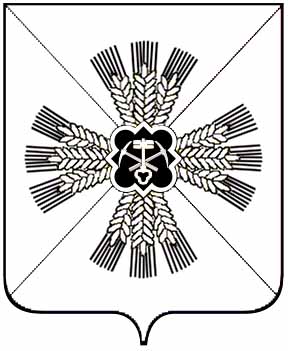 КЕМЕРОВСКАЯ ОБЛАСТЬАДМИНИСТРАЦИЯ ПРОМЫШЛЕННОВСКОГО МУНИЦИПАЛЬНОГО ОКРУГАПОСТАНОВЛЕНИЕот «12» апреля 2024г. № 367-Ппгт. ПромышленнаяО внесении изменений в постановление администрации Промышленновского муниципального округа от 09.11.2017 № 1264-П «Об утверждении муниципальной программы «Развитие культуры, молодежной политики, спорта и туризма в Промышленновском муниципальном округе» на 2018-2026 годы» (в редакции постановлений от 05.12.2017 № 1370-П, от 07.02.2018 № 148-П, от 29.05.2018 № 590-П,                от 15.06.2018 № 651-П, от 08.10.2018 № 1110-П, от 29.10.2018 № 1241-П,            от 29.12.2018 № 1544-П, от 29.12.2018 № 1552-П, от 30.04.2019 № 549-П,            от 12.09.2019 № 1100-П, от 21.10.2019 № 1273-П, от 30.12.2019 № 1633-П, от 08.04.2020 № 659-П, от 27.05.2020 № 907-П, от 16.09.2020 № 1452-П,              от 12.10.2020 № 1604-П, от 30.12.2020 № 2141-П, от 09.02.2021 № 212-П,    от 29.07.2021 № 1384-П,  от 08.11.2021 № 1819-П, от 30.12.2021 № 2071-П, от 16.05.2022 № 688-П, от 08.06.2022 № 816-П, от 06.10.2022 № 1315-П,      от 08.11.2022 № 1413-П, от 14.12.2022 № 1612-П, от 30.12.2022 № 1754-П, от 15.05.2023 № 545-П, от 07.11.2023 № 1264-П, от 29.12.2023 № 1497-П,              от 16.02.2024 № 171-П)В соответствии с постановлением администрации Промышленновского муниципального округа от 28.04.2020 № 754-П «Об утверждении порядка разработки, реализации и оценки эффективности муниципальных программ, реализуемых за счёт средств местного бюджета», в целях реализации полномочий администрации Промышленновского муниципального округа»:1. Внести в постановление администрации Промышленновского муниципального округа от 09.11.2017 № 1264-П «Об утверждении муниципальной программы «Развитие культуры, молодежной политики, спорта и туризма в Промышленновском муниципальном округе» на 2018-2026 годы» (в редакции постановлений от 05.12.2017 № 1370-П, от 07.02.2018                   № 148-П, от 29.05.2018 № 590-П, от 15.06.2018 № 651-П, от 08.10.2018                         № 1110-П, от 29.10.2018 № 1241-П, от 29.12.2018 № 1544-П,  от 29.12.2018                 № 1552-П, от 30.04.2019 № 549-П, от 12.09.2019 № 1100-П, от 21.10.2019                      № 1273-П, от 30.12.2019 № 1633-П, от 08.04.2020 № 659-П, от 27.05.2020                     № 907-П, от 16.09.2020 № 1452-П, от 12.10.2020 № 1604-П, от 30.12.2020                     № 2141-П, от 09.02.2021 № 212-П, от 29.07.2021 № 1384-П, от 08.11.2021                      № 1819-П, от 30.12.2021 № 2071-П, от 16.05.2022 № 688-П, от 08.06.2022                                     № 816-П, от 06.10.2022 № 1315-П, от 08.11.2022 № 1413-П, от 14.12.2022                         № 1612-П, от 30.12.2022 № 1754-П, от 15.05.2023 № 545-П, от 07.11.2023                            № 1264-П, от 29.12.2023 № 1497-П, от 16.02.2024 № 171-П) следующие изменения:1.1. В паспорте муниципальной программы «Развитие культуры, молодежной политики, спорта и туризма в Промышленновском муниципальном округе» на 2018-2026 годы (далее – муниципальная программа) в строке «Объем и источники финансирования муниципальной программы в целом и с разбивкой по годам ее реализации» в графе 2024 в строке «Всего»  сумму «303352,8» заменить суммой «303535,2», в строке «ФБ» сумму «1700,0» заменить суммой «1900,0»,  в строке «ОБ» сумму «9116,7» заменить суммой «9122,8», в строке «МБ» сумму «292536,1» заменить суммой «292512,4»;1.2. Раздел 4 муниципальной программы «Ресурсное обеспечение реализации муниципальной программы» изложить в редакции согласно приложению № 1 к настоящему постановлению.2. Настоящее постановление подлежит размещению на официальном сайте администрации Промышленновского муниципального округа в сети Интернет.3. Контроль за исполнением настоящего постановления возложить на заместителя главы Промышленновского муниципального округа – начальника Управления культуры, молодежной политики, спорта и туризма администрации Промышленновского муниципального округа                                     А.А. Мясоедову.4. Настоящее постановление вступает в силу с даты подписания.Исп.: А.А. Мясоедовател.: 8 (384-42) 7-40-90                                                                                   Приложение № 1                                                                                  к постановлению                                                                            администрации Промышленновского                                                                                 муниципального округа                                                                                                                                                              от 12.04.2024 № 367-ПРесурсное обеспечение реализации муниципальной программыИ.о. главыПромышленновского муниципального округаТ.В. МясоедоваНаименование муниципальной программы, подпрограммы, мероприятияИсточник финансированияОбъем финансовых ресурсов, тыс. руб.Объем финансовых ресурсов, тыс. руб.Объем финансовых ресурсов, тыс. руб.Объем финансовых ресурсов, тыс. руб.Объем финансовых ресурсов, тыс. руб.Объем финансовых ресурсов, тыс. руб.Объем финансовых ресурсов, тыс. руб.Объем финансовых ресурсов, тыс. руб.Объем финансовых ресурсов, тыс. руб.Наименование муниципальной программы, подпрограммы, мероприятияИсточник финансирования201820192020202120222023202420252026123456789101112Муниципальная программа «Развитие культуры, молодежной политики, спорта и туризма в Промышленновском муниципальном округе»всего203110,50291621,5254097,1264212,9312218,1452558,7303535,2275464,9275664,9Муниципальная программа «Развитие культуры, молодежной политики, спорта и туризма в Промышленновском муниципальном округе»местный бюджет195696,8254300,2226848,6255893,5285697,2335623,5292512,4268803,1269003,1Муниципальная программа «Развитие культуры, молодежной политики, спорта и туризма в Промышленновском муниципальном округе»иные не запрещенные законодательством источники:7413,737321,327248,58319,426520,9116935,211022,86661,86661,8Муниципальная программа «Развитие культуры, молодежной политики, спорта и туризма в Промышленновском муниципальном округе»федеральный бюджет100,08366,61392,117605,0102978,91900,0Муниципальная программа «Развитие культуры, молодежной политики, спорта и туризма в Промышленновском муниципальном округе»областной бюджет7313,728954,727248,56927,38915,913956,39122,86661,86661,8Муниципальная программа «Развитие культуры, молодежной политики, спорта и туризма в Промышленновском муниципальном округе»средства бюджетов государственных внебюджетных фондовМуниципальная программа «Развитие культуры, молодежной политики, спорта и туризма в Промышленновском муниципальном округе»средства юридических и физических лиц1.Подпрограмма «Развитие культуры»всего192503,30205166,9200410,0218190,9259509,7279271,5264436,4255637,6255637,61.Подпрограмма «Развитие культуры»местный бюджет185089,6198260,8193452,1209871,5232988,8263249,6255815,8248975,8248975,81.Подпрограмма «Развитие культуры»иные не запрещенные законодательством источники:7413,76906,16957,98319,426520,916021,98620,66661,86661,81.Подпрограмма «Развитие культуры»федеральный бюджет100,066,41392,117605,09553,11900,01.Подпрограмма «Развитие культуры»областной бюджет7313,76839,76957,96927,38915,96468,86720,66661,86661,81.Подпрограмма «Развитие культуры»средства бюджетов государственных внебюджетных фондов1.Подпрограмма «Развитие культуры»средства юридических и физических лиц1.1.Мероприятие «Обеспечение деятельности школ искусств»всего12248,712942,913971,514394,416340,717921,518862,117221,117221,1Мероприятие «Обеспечение деятельности школ искусств»местный бюджет12248,712942,913971,514394,416340,717921,518862,117221,117221,1Мероприятие «Обеспечение деятельности школ искусств»иные не запрещенные законодательством источникиМероприятие «Обеспечение деятельности школ искусств»федеральный бюджетМероприятие «Обеспечение деятельности школ искусств»областной бюджетМероприятие «Обеспечение деятельности школ искусств»средства бюджетов государственных внебюджетных фондов1.2.Мероприятие «Обеспечение деятельности органов местного самоуправления»всего2115,32663,62673,23538,94754,06239,56722,96138,06138,01.2.Мероприятие «Обеспечение деятельности органов местного самоуправления»местный бюджет2115,32663,62673,23538,94754,06239,56722,96138,06138,01.2.Мероприятие «Обеспечение деятельности органов местного самоуправления»иные не запрещенные законодательством источники:1.2.Мероприятие «Обеспечение деятельности органов местного самоуправления»федеральный бюджет1.2.Мероприятие «Обеспечение деятельности органов местного самоуправления»областной бюджет1.2.Мероприятие «Обеспечение деятельности органов местного самоуправления»средства бюджетов государственных внебюджетных фондов1.2.Мероприятие «Обеспечение деятельности органов местного самоуправления»средства юридических и физических лиц1.3.Мероприятие «Обеспечение деятельности музея»всего4840,34412,35774,05968,67188,18753,38258,07539,67539,61.3.Мероприятие «Обеспечение деятельности музея»местный бюджет4840,34412,35774,05968,67188,18753,38258,07539,67539,61.3.Мероприятие «Обеспечение деятельности музея»иные не запрещенные законодательством источники:1.3.Мероприятие «Обеспечение деятельности музея»федеральный бюджет1.3.Мероприятие «Обеспечение деятельности музея»областной бюджет1.3.Мероприятие «Обеспечение деятельности музея»средства бюджетов государственных внебюджетных фондов1.3.Мероприятие «Обеспечение деятельности музея»средства юридических и физических лиц1.4.Мероприятие «Обеспечение деятельности библиотек»всего29059,930486,330091,728843,132357,137259,238710,035342,235342,21.4.Мероприятие «Обеспечение деятельности библиотек»местный бюджет29059,930486,330091,728843,132357,137259,238710,035342,235342,21.4.Мероприятие «Обеспечение деятельности библиотек»иные не запрещенные законодательством источники:1.4.Мероприятие «Обеспечение деятельности библиотек»федеральный бюджет1.4.Мероприятие «Обеспечение деятельности библиотек»областной бюджет1.4.Мероприятие «Обеспечение деятельности библиотек»средства бюджетов государственных внебюджетных фондов1.4.Мероприятие «Обеспечение деятельности библиотек»средства юридических и физических лиц1.5.Мероприятие «Обеспечение деятельности муниципального бюджетного учреждения «Районный культурно-досуговый комплекс» в соответствии с заключенным соглашением о передаче части полномочий по решению вопросов местного значения»всего20323,018455,01.5.Мероприятие «Обеспечение деятельности муниципального бюджетного учреждения «Районный культурно-досуговый комплекс» в соответствии с заключенным соглашением о передаче части полномочий по решению вопросов местного значения»местный бюджет20323,018455,01.5.Мероприятие «Обеспечение деятельности муниципального бюджетного учреждения «Районный культурно-досуговый комплекс» в соответствии с заключенным соглашением о передаче части полномочий по решению вопросов местного значения»иные не запрещенные законодательством источники:1.5.Мероприятие «Обеспечение деятельности муниципального бюджетного учреждения «Районный культурно-досуговый комплекс» в соответствии с заключенным соглашением о передаче части полномочий по решению вопросов местного значения»федеральный бюджет1.5.Мероприятие «Обеспечение деятельности муниципального бюджетного учреждения «Районный культурно-досуговый комплекс» в соответствии с заключенным соглашением о передаче части полномочий по решению вопросов местного значения»областной бюджет1.5.Мероприятие «Обеспечение деятельности муниципального бюджетного учреждения «Районный культурно-досуговый комплекс» в соответствии с заключенным соглашением о передаче части полномочий по решению вопросов местного значения»средства бюджетов государственных внебюджетных фондов1.5.Мероприятие «Обеспечение деятельности муниципального бюджетного учреждения «Районный культурно-досуговый комплекс» в соответствии с заключенным соглашением о передаче части полномочий по решению вопросов местного значения»средства юридических и физических лиц1.6.Мероприятие «Обеспечение деятельности культурно – досуговых учреждений»всего84973,186563,199391,9111109,0120263,6135875,9126320,0130816,2130816,21.6.Мероприятие «Обеспечение деятельности культурно – досуговых учреждений»местный бюджет84973,186563,199391,9111109,0120263,6135875,9126320,0130816,2130816,21.6.Мероприятие «Обеспечение деятельности культурно – досуговых учреждений»иные не запрещенные законодательством источники:1.6.Мероприятие «Обеспечение деятельности культурно – досуговых учреждений»федеральный бюджет1.6.Мероприятие «Обеспечение деятельности культурно – досуговых учреждений»областной бюджет1.6.Мероприятие «Обеспечение деятельности культурно – досуговых учреждений»средства бюджетов государственных внебюджетных фондов1.6.Мероприятие «Обеспечение деятельности культурно – досуговых учреждений»средства юридических и физических лиц1.7.Мероприятие «Обеспечение деятельности муниципального казенного учреждения«Центр обслуживания учреждений культуры»всего31479,342683,441499,845905,951345,556659,056591,451667,951667,91.7.Мероприятие «Обеспечение деятельности муниципального казенного учреждения«Центр обслуживания учреждений культуры»местный бюджет31479,342683,441499,845905,951345,556659,056591,451667,951667,91.7.Мероприятие «Обеспечение деятельности муниципального казенного учреждения«Центр обслуживания учреждений культуры»иные не запрещенные законодательством источники:1.7.Мероприятие «Обеспечение деятельности муниципального казенного учреждения«Центр обслуживания учреждений культуры»федеральный бюджет1.7.Мероприятие «Обеспечение деятельности муниципального казенного учреждения«Центр обслуживания учреждений культуры»областной бюджет1.7.Мероприятие «Обеспечение деятельности муниципального казенного учреждения«Центр обслуживания учреждений культуры»средства бюджетов государственных внебюджетных фондов1.7.Мероприятие «Обеспечение деятельности муниципального казенного учреждения«Центр обслуживания учреждений культуры»средства юридических и физических лиц1.8.Мероприятие «Ежемесячные выплаты стимулирующего характера работникам муниципальных библиотек, музеев и культурно-досуговых учреждений»всего7197,06597,06630,06494,06450,85752,06694,86694,86694,81.8.Мероприятие «Ежемесячные выплаты стимулирующего характера работникам муниципальных библиотек, музеев и культурно-досуговых учреждений»местный бюджет200,8173,3200,8200,8200,81.8.Мероприятие «Ежемесячные выплаты стимулирующего характера работникам муниципальных библиотек, музеев и культурно-досуговых учреждений»иные не запрещенные законодательством источники:7197,06597,06630,06494,06250,05578,76494,06494,06494,01.8.Мероприятие «Ежемесячные выплаты стимулирующего характера работникам муниципальных библиотек, музеев и культурно-досуговых учреждений»федеральный бюджет1.8.Мероприятие «Ежемесячные выплаты стимулирующего характера работникам муниципальных библиотек, музеев и культурно-досуговых учреждений»областной бюджет7197,06597,06630,06494,06250,05578,76494,06494,06494,01.8.Мероприятие «Ежемесячные выплаты стимулирующего характера работникам муниципальных библиотек, музеев и культурно-досуговых учреждений»средства бюджетов государственных внебюджетных фондов1.8.Мероприятие «Ежемесячные выплаты стимулирующего характера работникам муниципальных библиотек, музеев и культурно-досуговых учреждений»средства юридических и физических лиц1.9.Мероприятие «Меры социальной поддержки отдельных категорий работников культуры»всего19,019,017,817,817,817,817,817,817,81.9.Мероприятие «Меры социальной поддержки отдельных категорий работников культуры»местный бюджет1.9.Мероприятие «Меры социальной поддержки отдельных категорий работников культуры»иные не запрещенные законодательством источники:19,019,017,817,817,817,817,817,817,81.9.Мероприятие «Меры социальной поддержки отдельных категорий работников культуры»федеральный бюджет1.9.Мероприятие «Меры социальной поддержки отдельных категорий работников культуры»областной бюджет19,019,017,817,817,817,817,817,817,81.9.Мероприятие «Меры социальной поддержки отдельных категорий работников культуры»средства бюджетов государственных внебюджетных фондов1.9.Мероприятие «Меры социальной поддержки отдельных категорий работников культуры»средства юридических и физических лиц1.10.Мероприятие «Софинансирование расходных обязательств субъектов Российской Федерации, связанных с реализацией федеральной целевой программы «Увековечивание памяти погибших при защите Отечества на 2019 – 2024 годы», за счет средств резервного фонда Правительства Российской Федерации»всего84,21.10.Мероприятие «Софинансирование расходных обязательств субъектов Российской Федерации, связанных с реализацией федеральной целевой программы «Увековечивание памяти погибших при защите Отечества на 2019 – 2024 годы», за счет средств резервного фонда Правительства Российской Федерации»местный бюджет4,21.10.Мероприятие «Софинансирование расходных обязательств субъектов Российской Федерации, связанных с реализацией федеральной целевой программы «Увековечивание памяти погибших при защите Отечества на 2019 – 2024 годы», за счет средств резервного фонда Правительства Российской Федерации»иные не запрещенные законодательством источники:80,01.10.Мероприятие «Софинансирование расходных обязательств субъектов Российской Федерации, связанных с реализацией федеральной целевой программы «Увековечивание памяти погибших при защите Отечества на 2019 – 2024 годы», за счет средств резервного фонда Правительства Российской Федерации»федеральный бюджет66,41.10.Мероприятие «Софинансирование расходных обязательств субъектов Российской Федерации, связанных с реализацией федеральной целевой программы «Увековечивание памяти погибших при защите Отечества на 2019 – 2024 годы», за счет средств резервного фонда Правительства Российской Федерации»областной бюджет13,61.10.Мероприятие «Софинансирование расходных обязательств субъектов Российской Федерации, связанных с реализацией федеральной целевой программы «Увековечивание памяти погибших при защите Отечества на 2019 – 2024 годы», за счет средств резервного фонда Правительства Российской Федерации»средства бюджетов государственных внебюджетных фондов1.10.Мероприятие «Софинансирование расходных обязательств субъектов Российской Федерации, связанных с реализацией федеральной целевой программы «Увековечивание памяти погибших при защите Отечества на 2019 – 2024 годы», за счет средств резервного фонда Правительства Российской Федерации»средства юридических и физических лиц1.11.Мероприятие «Этнокультурное развитие наций и народностей Кемеровской области – Кузбасса»всего100,01.11.Мероприятие «Этнокультурное развитие наций и народностей Кемеровской области – Кузбасса»местный бюджет1.11.Мероприятие «Этнокультурное развитие наций и народностей Кемеровской области – Кузбасса»иные не запрещенные законодательством источники:100,01.11.Мероприятие «Этнокультурное развитие наций и народностей Кемеровской области – Кузбасса»федеральный бюджет1.11.Мероприятие «Этнокультурное развитие наций и народностей Кемеровской области – Кузбасса»областной бюджет100,01.11.Мероприятие «Этнокультурное развитие наций и народностей Кемеровской области – Кузбасса»средства бюджетов государственных внебюджетных фондов1.11.Мероприятие «Этнокультурное развитие наций и народностей Кемеровской области – Кузбасса»средства юридических и физических лиц1.12.Мероприятие «Реализация программ и мероприятий по работе с детьми и молодежью»всего147,7260,1260,1206,2376,4200,0240,0200,0200,01.12.Мероприятие «Реализация программ и мероприятий по работе с детьми и молодежью»местный бюджет50,050,050,058,5226,450,090,050,050,01.12.Мероприятие «Реализация программ и мероприятий по работе с детьми и молодежью»иные не запрещенные законодательством источники:97,7210,1210,1147,7150,0150,0150,0150,0150,01.12.Мероприятие «Реализация программ и мероприятий по работе с детьми и молодежью»федеральный бюджет1.12.Мероприятие «Реализация программ и мероприятий по работе с детьми и молодежью»областной бюджет97,7210,1210,1147,7150,0150,0150,0150,0150,01.12.Мероприятие «Реализация программ и мероприятий по работе с детьми и молодежью»средства бюджетов государственных внебюджетных фондов1.12.Мероприятие «Реализация программ и мероприятий по работе с детьми и молодежью»средства юридических и физических лиц1.13.Мероприятие «Государственная поддержка лучших сельских учреждений культуры»всего100,0106,3106,3106,3212,61.13.Мероприятие «Государственная поддержка лучших сельских учреждений культуры»местный бюджет3,23,23,26,41.13.Мероприятие «Государственная поддержка лучших сельских учреждений культуры»иные не запрещенные законодательством источники:100,0103,1103,1103,1206,21.13.Мероприятие «Государственная поддержка лучших сельских учреждений культуры»федеральный бюджет100,0100,0100,0100,0200,01.13.Мероприятие «Государственная поддержка лучших сельских учреждений культуры»областной бюджет3,13,13,16,21.13.Мероприятие «Государственная поддержка лучших сельских учреждений культуры»средства бюджетов государственных внебюджетных фондов1.13.Мероприятие «Государственная поддержка лучших сельских учреждений культуры»средства юридических и физических лиц1.14.Мероприятие «Государственная поддержка отрасли культуры (оснащение образовательных учреждений в сфере культуры (детские школы искусств по видам искусств и училищ) музыкальными инструментами, оборудованием и учебными материалами)»всего7732,01.14.Мероприятие «Государственная поддержка отрасли культуры (оснащение образовательных учреждений в сфере культуры (детские школы искусств по видам искусств и училищ) музыкальными инструментами, оборудованием и учебными материалами)»местный бюджет232,01.14.Мероприятие «Государственная поддержка отрасли культуры (оснащение образовательных учреждений в сфере культуры (детские школы искусств по видам искусств и училищ) музыкальными инструментами, оборудованием и учебными материалами)»иные не запрещенные законодательством источники:7500,01.14.Мероприятие «Государственная поддержка отрасли культуры (оснащение образовательных учреждений в сфере культуры (детские школы искусств по видам искусств и училищ) музыкальными инструментами, оборудованием и учебными материалами)»федеральный бюджет5925,01.14.Мероприятие «Государственная поддержка отрасли культуры (оснащение образовательных учреждений в сфере культуры (детские школы искусств по видам искусств и училищ) музыкальными инструментами, оборудованием и учебными материалами)»областной бюджет1575,01.14.Мероприятие «Государственная поддержка отрасли культуры (оснащение образовательных учреждений в сфере культуры (детские школы искусств по видам искусств и училищ) музыкальными инструментами, оборудованием и учебными материалами)»средства бюджетов государственных внебюджетных фондов1.14.Мероприятие «Государственная поддержка отрасли культуры (оснащение образовательных учреждений в сфере культуры (детские школы искусств по видам искусств и училищ) музыкальными инструментами, оборудованием и учебными материалами)»средства юридических и физических лиц1.15.Мероприятие «Обеспечение развития и укрепления материально – технической базы домов культуры в населенных пунктах с числом жителей до 50 тысяч человек»всего1605,32061,92371,21.15.Мероприятие «Обеспечение развития и укрепления материально – технической базы домов культуры в населенных пунктах с числом жителей до 50 тысяч человек»местный бюджет48,561,971,21.15.Мероприятие «Обеспечение развития и укрепления материально – технической базы домов культуры в населенных пунктах с числом жителей до 50 тысяч человек»иные не запрещенные законодательством источники:1556,82000,02300,01.15.Мероприятие «Обеспечение развития и укрепления материально – технической базы домов культуры в населенных пунктах с числом жителей до 50 тысяч человек»федеральный бюджет1292,11580,01817,01.15.Мероприятие «Обеспечение развития и укрепления материально – технической базы домов культуры в населенных пунктах с числом жителей до 50 тысяч человек»областной бюджет264,7420,0483,01.15.Мероприятие «Обеспечение развития и укрепления материально – технической базы домов культуры в населенных пунктах с числом жителей до 50 тысяч человек»средства бюджетов государственных внебюджетных фондов1.15.Мероприятие «Обеспечение развития и укрепления материально – технической базы домов культуры в населенных пунктах с числом жителей до 50 тысяч человек»средства юридических и физических лиц1.16.Мероприятие «Создание модельных муниципальных библиотек»всего10000,0Мероприятие «Создание модельных муниципальных библиотек»местный бюджетМероприятие «Создание модельных муниципальных библиотек»иные не запрещенные законодательством источники:10000,0Мероприятие «Создание модельных муниципальных библиотек»федеральный бюджет10000,0Мероприятие «Создание модельных муниципальных библиотек»областной бюджетМероприятие «Создание модельных муниципальных библиотек»средства бюджетов государственных внебюджетных фондовМероприятие «Создание модельных муниципальных библиотек»средства юридических и физических лиц1.17.Мероприятие «Улучшение материально -технической базы учреждений культуры, искусства и образовательных организаций, пополнение библиотечных и музейных фондов»всего515,51.17.Мероприятие «Улучшение материально -технической базы учреждений культуры, искусства и образовательных организаций, пополнение библиотечных и музейных фондов»местный бюджет15,51.17.Мероприятие «Улучшение материально -технической базы учреждений культуры, искусства и образовательных организаций, пополнение библиотечных и музейных фондов»иные не запрещенные законодательством источники:500,01.17.Мероприятие «Улучшение материально -технической базы учреждений культуры, искусства и образовательных организаций, пополнение библиотечных и музейных фондов»федеральный бюджет1.17.Мероприятие «Улучшение материально -технической базы учреждений культуры, искусства и образовательных организаций, пополнение библиотечных и музейных фондов»областной бюджет500,01.17.Мероприятие «Улучшение материально -технической базы учреждений культуры, искусства и образовательных организаций, пополнение библиотечных и музейных фондов»средства бюджетов государственных внебюджетных фондов1.17.Мероприятие «Улучшение материально -технической базы учреждений культуры, искусства и образовательных организаций, пополнение библиотечных и музейных фондов»средства юридических и физических лиц1.18.Мероприятие «Государственная поддержка отрасли культуры (обеспечение учреждений культуры специализированным автотранспортом для обслуживания населения, в том числе сельского населения)»всего8115,8Мероприятие «Государственная поддержка отрасли культуры (обеспечение учреждений культуры специализированным автотранспортом для обслуживания населения, в том числе сельского населения)»местный бюджет243,5Мероприятие «Государственная поддержка отрасли культуры (обеспечение учреждений культуры специализированным автотранспортом для обслуживания населения, в том числе сельского населения)»иные не запрещенные законодательством источники:7872,3Мероприятие «Государственная поддержка отрасли культуры (обеспечение учреждений культуры специализированным автотранспортом для обслуживания населения, в том числе сельского населения)»федеральный бюджет7636,1Мероприятие «Государственная поддержка отрасли культуры (обеспечение учреждений культуры специализированным автотранспортом для обслуживания населения, в том числе сельского населения)»областной бюджет236,2Мероприятие «Государственная поддержка отрасли культуры (обеспечение учреждений культуры специализированным автотранспортом для обслуживания населения, в том числе сельского населения)»средства бюджетов государственных внебюджетных фондовМероприятие «Государственная поддержка отрасли культуры (обеспечение учреждений культуры специализированным автотранспортом для обслуживания населения, в том числе сельского населения)»средства юридических и физических лиц1.19.Мероприятие «Техническое оснащение региональных и муниципальных музеев»всего1806,81.19.Мероприятие «Техническое оснащение региональных и муниципальных музеев»местный бюджет54,21.19.Мероприятие «Техническое оснащение региональных и муниципальных музеев»иные не запрещенные законодательством источники:1752,61.19.Мероприятие «Техническое оснащение региональных и муниципальных музеев»федеральный бюджет1700,01.19.Мероприятие «Техническое оснащение региональных и муниципальных музеев»областной бюджет52,61.19.Мероприятие «Техническое оснащение региональных и муниципальных музеев»средства бюджетов государственных внебюджетных фондов1.19.Мероприятие «Техническое оснащение региональных и муниципальных музеев»средства юридических и физических лиц2.Подпрограмма «Модернизация в сфере культуры»всего9974,266388,837714,833332,737030,0150656,016891,62.Подпрограмма «Модернизация в сфере культуры»местный бюджет9974,246213,821087,333332,737030,054340,716891,62.Подпрограмма «Модернизация в сфере культуры»иные не запрещенные законодательством источники:20175,016627,596315,32.Подпрограмма «Модернизация в сфере культуры»федеральный бюджет93425,82.Подпрограмма «Модернизация в сфере культуры»областной бюджет20175,016627,52889,52.Подпрограмма «Модернизация в сфере культуры»средства бюджетов государственных внебюджетных фондов2.Подпрограмма «Модернизация в сфере культуры»средства юридических и физических лиц2.1.Мероприятие «Улучшение материально-технической базы учреждений культуры»всего9974,245188,820212,233332,737030,051361,916891,62.1.Мероприятие «Улучшение материально-технической базы учреждений культуры»местный бюджет9974,245188,820212,233332,737030,051361,916891,62.1.Мероприятие «Улучшение материально-технической базы учреждений культуры»иные не запрещенные законодательством источники:2.1.Мероприятие «Улучшение материально-технической базы учреждений культуры»федеральный бюджет2.1.Мероприятие «Улучшение материально-технической базы учреждений культуры»областной бюджет2.1.Мероприятие «Улучшение материально-технической базы учреждений культуры»средства бюджетов государственных внебюджетных фондов2.1.Мероприятие «Улучшение материально-технической базы учреждений культуры»средства юридических и физических лиц2.2.Мероприятие «Строительство, реконструкция и капитальный ремонт объектов культуры»всего20500,017502,62.2.Мероприятие «Строительство, реконструкция и капитальный ремонт объектов культуры»местный бюджет1025,0875,12.2.Мероприятие «Строительство, реконструкция и капитальный ремонт объектов культуры»иные не запрещенные законодательством источники:19475,016627,52.2.Мероприятие «Строительство, реконструкция и капитальный ремонт объектов культуры»федеральный бюджет2.2.Мероприятие «Строительство, реконструкция и капитальный ремонт объектов культуры»областной бюджет19475,016627,52.2.Мероприятие «Строительство, реконструкция и капитальный ремонт объектов культуры»средства бюджетов государственных внебюджетных фондов2.2.Мероприятие «Строительство, реконструкция и капитальный ремонт объектов культуры»средства юридических и физических лиц2.3.Мероприятие «Поощрение муниципальных округов – победителей, достигших наивысших показателей по итогам сельскохозяйственных работ»всего700,02.3.Мероприятие «Поощрение муниципальных округов – победителей, достигших наивысших показателей по итогам сельскохозяйственных работ»местный бюджет2.3.Мероприятие «Поощрение муниципальных округов – победителей, достигших наивысших показателей по итогам сельскохозяйственных работ»иные не запрещенные законодательством источники:2.3.Мероприятие «Поощрение муниципальных округов – победителей, достигших наивысших показателей по итогам сельскохозяйственных работ»федеральный бюджет2.3.Мероприятие «Поощрение муниципальных округов – победителей, достигших наивысших показателей по итогам сельскохозяйственных работ»областной бюджет700,02.3.Мероприятие «Поощрение муниципальных округов – победителей, достигших наивысших показателей по итогам сельскохозяйственных работ»средства бюджетов государственных внебюджетных фондов2.3.Мероприятие «Поощрение муниципальных округов – победителей, достигших наивысших показателей по итогам сельскохозяйственных работ»средства юридических и физических лиц2.4.Мероприятие «Обеспечение комплексного развития сельских территорий (современный облик сельских территорий)»всего99294,12.4.Мероприятие «Обеспечение комплексного развития сельских территорий (современный облик сельских территорий)»местный бюджет2978,82.4.иные не запрещенные законодательством источники:96315,32.4.федеральный бюджет93425,82.4.областной бюджет2889,52.4.средства бюджетов государственных внебюджетных фондов2.4.средства юридических и физических лиц3.Подпрограмма «Развитие спорта и туризма»всего633,020065,815972,312689,315678,422363,222007,219644,619844,63.Подпрограмма «Развитие спорта и туризма»местный бюджет633,09825,612309,212689,315678,417765,219605,019644,619844,63.Подпрограмма «Развитие спорта и туризма»иные не запрещенные законодательством источники:10240,23663,14598,02402,23.Подпрограмма «Развитие спорта и туризма»федеральный бюджет8300,23.Подпрограмма «Развитие спорта и туризма»областной бюджет1940,03663,14598,02402,23.Подпрограмма «Развитие спорта и туризма»средства бюджетов государственных внебюджетных фондов3.Подпрограмма «Развитие спорта и туризма»средства юридических и физических лиц3.1.Мероприятие «Организация и проведение спортивно-оздоровительных мероприятий»всего633,0576,7479,5793,01170,01300,01300,01400,01500,03.1.Мероприятие «Организация и проведение спортивно-оздоровительных мероприятий»местный бюджет633,0576,7479,5793,01170,01300,01300,01400,01500,03.1.Мероприятие «Организация и проведение спортивно-оздоровительных мероприятий»иные не запрещенные законодательством источники:3.1.Мероприятие «Организация и проведение спортивно-оздоровительных мероприятий»федеральный бюджет3.1.Мероприятие «Организация и проведение спортивно-оздоровительных мероприятий»областной бюджет3.1.Мероприятие «Организация и проведение спортивно-оздоровительных мероприятий»средства бюджетов государственных внебюджетных фондов3.1.Мероприятие «Организация и проведение спортивно-оздоровительных мероприятий»средства юридических и физических лиц3.2.Мероприятие «Обеспечение деятельности спортивных школ»всего6625,38224,911422,711896,314508,416323,018230,718244,618344,63.2.Мероприятие «Обеспечение деятельности спортивных школ»местный бюджет6625,38224,911422,711896,314508,416323,018230,718244,618344,63.2.Мероприятие «Обеспечение деятельности спортивных школ»иные не запрещенные законодательством источники:3.2.Мероприятие «Обеспечение деятельности спортивных школ»федеральный бюджет3.2.Мероприятие «Обеспечение деятельности спортивных школ»областной бюджет3.2.Мероприятие «Обеспечение деятельности спортивных школ»средства бюджетов государственных внебюджетных фондов3.2.Мероприятие «Обеспечение деятельности спортивных школ»средства юридических и физических лиц3.3.Мероприятие «Реализация федеральной целевой программы «Развитие физической культуры и спорта в Российской Федерации на 2016 – 2020 годы» (закупка комплектов искусственных покрытий для футбольных полей для спортивных детско – юношеских школ)»всего11000,23.3.Мероприятие «Реализация федеральной целевой программы «Развитие физической культуры и спорта в Российской Федерации на 2016 – 2020 годы» (закупка комплектов искусственных покрытий для футбольных полей для спортивных детско – юношеских школ)»местный бюджет1000,03.3.Мероприятие «Реализация федеральной целевой программы «Развитие физической культуры и спорта в Российской Федерации на 2016 – 2020 годы» (закупка комплектов искусственных покрытий для футбольных полей для спортивных детско – юношеских школ)»иные не запрещенные законодательством источники:10000,23.3.Мероприятие «Реализация федеральной целевой программы «Развитие физической культуры и спорта в Российской Федерации на 2016 – 2020 годы» (закупка комплектов искусственных покрытий для футбольных полей для спортивных детско – юношеских школ)»федеральный бюджет8300,23.3.Мероприятие «Реализация федеральной целевой программы «Развитие физической культуры и спорта в Российской Федерации на 2016 – 2020 годы» (закупка комплектов искусственных покрытий для футбольных полей для спортивных детско – юношеских школ)»областной бюджет1700,03.3.Мероприятие «Реализация федеральной целевой программы «Развитие физической культуры и спорта в Российской Федерации на 2016 – 2020 годы» (закупка комплектов искусственных покрытий для футбольных полей для спортивных детско – юношеских школ)»средства бюджетов государственных внебюджетных фондов3.3.Мероприятие «Реализация федеральной целевой программы «Развитие физической культуры и спорта в Российской Федерации на 2016 – 2020 годы» (закупка комплектов искусственных покрытий для футбольных полей для спортивных детско – юношеских школ)»средства юридических и физических лиц3.3.Мероприятие «Реализация федеральной целевой программы «Развитие физической культуры и спорта в Российской Федерации на 2016 – 2020 годы» (закупка комплектов искусственных покрытий для футбольных полей для спортивных детско – юношеских школ)»средства юридических и физических лиц3.4.Мероприятие «Развитие физической культуры и спорта»всего264,04070,14740,22476,53.4.Мероприятие «Развитие физической культуры и спорта»местный бюджет24,0407,0142,274,33.4.Мероприятие «Развитие физической культуры и спорта»иные не запрещенные законодательством источники:240,03663,14598,02402,23.4.Мероприятие «Развитие физической культуры и спорта»федеральный бюджет3.4.Мероприятие «Развитие физической культуры и спорта»областной бюджет240,03663,14598,02402,23.4.Мероприятие «Развитие физической культуры и спорта»средства бюджетов государственных внебюджетных фондов3.4.Мероприятие «Развитие физической культуры и спорта»средства юридических и физических лиц3.4.Мероприятие «Развитие физической культуры и спорта»средства юридических и физических лиц4.Подпрограмма «Реализация государственной национальной политики»всего268,0200,0182,7182,7Подпрограмма «Реализация государственной национальной политики»местный бюджет268,0200,0182,7182,7Подпрограмма «Реализация государственной национальной политики»иные не запрещенные законодательством источники:Подпрограмма «Реализация государственной национальной политики»федеральный бюджетПодпрограмма «Реализация государственной национальной политики»областной бюджетПодпрограмма «Реализация государственной национальной политики»средства бюджетов государственных внебюджетных фондовПодпрограмма «Реализация государственной национальной политики»средства юридических и физических лиц4.1.Мероприятие «Организация и проведение мероприятий, приуроченных к государственным праздникам и памятным датам, направленных на сохранение и развитие традиционной народной культуры»всего218,0150,0137,0137,0Мероприятие «Организация и проведение мероприятий, приуроченных к государственным праздникам и памятным датам, направленных на сохранение и развитие традиционной народной культуры»местный бюджет218,0150,0137,0137,0Мероприятие «Организация и проведение мероприятий, приуроченных к государственным праздникам и памятным датам, направленных на сохранение и развитие традиционной народной культуры»иные не запрещенные законодательством источники:Мероприятие «Организация и проведение мероприятий, приуроченных к государственным праздникам и памятным датам, направленных на сохранение и развитие традиционной народной культуры»федеральный бюджетМероприятие «Организация и проведение мероприятий, приуроченных к государственным праздникам и памятным датам, направленных на сохранение и развитие традиционной народной культуры»областной бюджетМероприятие «Организация и проведение мероприятий, приуроченных к государственным праздникам и памятным датам, направленных на сохранение и развитие традиционной народной культуры»средства бюджетов государственных внебюджетных фондовМероприятие «Организация и проведение мероприятий, приуроченных к государственным праздникам и памятным датам, направленных на сохранение и развитие традиционной народной культуры»средства юридических и физических лиц4.2.Мероприятие «Организация и проведение мероприятий, направленных на развитие и популяризацию национальной казачьей культуры»всего50,050,045,745,7Мероприятие «Организация и проведение мероприятий, направленных на развитие и популяризацию национальной казачьей культуры»местный бюджет50,050,045,745,7иные не запрещенные законодательством источники:федеральный бюджетобластной бюджетсредства бюджетов государственных внебюджетных фондовсредства юридических и физических лицЗаместитель главыПромышленновского муниципального округа – начальник Управления культуры, молодежной политики, спорта и туризма администрации Промышленновского муниципального округа                                                      А.А. Мясоедова